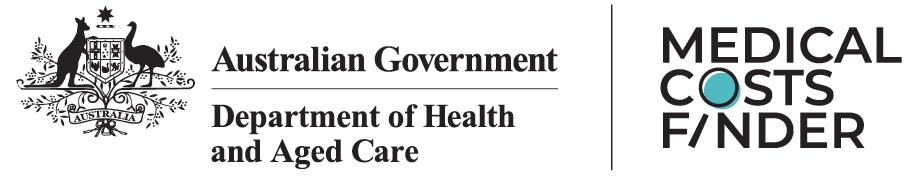 전문의 선택 전 확인할 체크리스트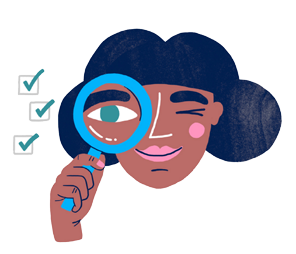 조사하기의사들은 자신들의 요금을 직접 정합니다. 즉, 동일한 치료 유형 및 품질에 대해서도 요금이 다를 수 있다는 의미입니다. 요금은 누구의 진료를 어디에서 받는지에 따라 달라질 수 있습니다.전문의를 선택할 때 가장 중요한 정보는 소개해주는 담당 의사를 통해 알 수 있습니다. 또한 환자 스스로도 비용에 대해 알아볼 수 있습니다.예상 비용을 알아보려면 medicalcostsfinder.health.gov.au 를 방문하십시오.소개받기 전에 선택사항 찾아보기전문의 치료비가 염려되시면, 소개 받기 전에 여러분의 선택 사항에 대하여 GP와 대화하십시오.적합한 전문의를 두 명 이상 소개해 주도록 요청할 수 있습니다. 이렇게 하는 것이 비용을 비교한 후 자신의 필요에 맞는 최선의 전문의를 결정하는 데에 도움이 됩니다.또한 비용이 문제가 되는 경우 공립병원 클리닉 및 치료 옵션에 대해 문의할 수 있습니다.비용에 관해 문의하기솔직하게 비용 관련 문의를 해도 괜찮습니다.먼저 전화로 비용에 대해 문의한 후에 전문의 진료예약을 하고 진료를 받는 동안 상세한 내용을 들을 수 있습니다.이렇게 함으로써 예상되는 지불 비용에 대해 계획을 세우는 데에 도움이 될 수 있습니다.의료비 검색 툴호주 정부가 새로 개발한 툴은 전문의의 일반적인 치료 비용이 병원마다 어떻게 다른지 알아보는 데에 도움이 됩니다.해당 툴을 이용하려면 medicalcostsfinder.health.gov.au 를 방문하십시오.유용한 정보해당 웹사이트는 또한 다음과 관련하여 도움이 되는 정보를 제공합니다.비용 가치 또는 품질 고려하기, 예를 들어 훈련, 경력 및 이전의 결과에 대해 문의하기치료 전에 자신의 비용 추정치 구하기 (정보에 기초한 재정적 동의).다음 사이트에서 더 자세한 정보를 찾아보십시오. medicalcostsfinder.health.gov.au.안내서:환자 부담의료 비용의료비 예산 수립을 도와드립니다.고가의 의료비가 반드시 고품질의 의료를 의미하지는 않습니다.호주는 세계 수준의 의료 시스템을 갖고 있습니다. 메디케어를 통하여 다양한 치료에 대해 보조금이 지급되거나 호주 정부가 전액 지급합니다.또한 많은 사람들이 민간 의료보험에 가입하는데, 이는 대기 시간을 줄일 수 있고 담당 치료 의사를 선택할 수 있는 방법입니다. 하지만 사람들은 간혹 예상치 못한 또는 상당한 금액의 환자 부담 비용을 경험합니다. 이로 인한 우려사항이 있습니다.환자 부담 비용에 대해 알아보고 예상보다 비싼 의료비에 대처하는 방법에 대해 알아봅니다.환자 부담 의료비란?환자 부담 의료비는 의학적 치료 또는 진료 예약에 대해 환자가 지불해야 하는 금액입니다.환자 부담 비용은 여러 상황에서 정상적인 일입니다. 이는 메디케어나 민간 의료보험사에 의해 보장되지 않는 금액입니다. 이것을 ‘환자 납부금 (patient payment)’ 또는 ‘차액 납부금 (gap payment)’이라고도 합니다.누가 비용을 내나요?공립 병원의 공립 환자: 치료에 대한 환자 부담금이 없습니다. 연방정부 및 주정부에서 전액 지불합니다1.민간 보험에 가입한 환자에 대한 병원 치료: 의사의 청구 요금과 메디케어 및 의료보험사의 지불 금액 사이의 차액을 환자가 지불합니다.병원 밖의 치료2: 의사의 청구 요금과 메디케어 지불 금액 사이의 차액을 환자가 지불합니다.메디케어 가입 자격이 있는 이들은 servicesaustralia.gov.au/medicare 에서 더 자세히 알아보십시오.의료보험사들이 메디케어 서비스에 해당하는 병원 밖 치료를 커버할 수는 없습니다.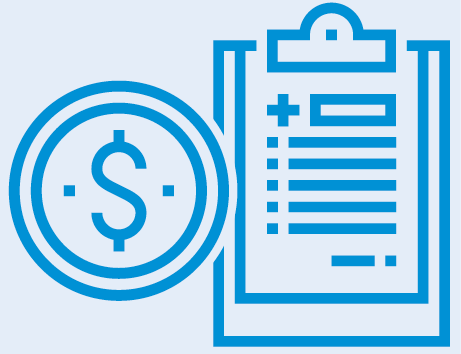 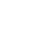 민간 의료보험이 환자의 비용을 줄이거나 없애는데 도움을 줄 수 있으나, 혜택은 보험사들마다 다를 수 있습니다.소개받은 후 확인할 체크리스트 – 민간보험 가입 환자의 경우전문의(또는 사무 직원)에게 문의할 사항그들이 비용 견적서를 제공할 수 있는가?환자 부담 비용을 지불해야 하는가?치료가 메디케어에 의해 커버되는가? 메디케어가 얼마를 지불하는가?병원 치료: 그들이 여러분의 민간 의료보험사와 ‘차액 협정(gap agreement)’을 맺고 있는가, 그리고 그것이 환자 부담금을 줄여줄 것인가?기타 의사 비용(예: 마취과 의사, 보조 의사, 검사 의사)이 있는가? 있다면, 그들에게도 해당 비용에 대해 문의하십시오.비용이 어떻게 그리고 언제 부과되는가 (예: 환자가 선불로 내고 메디케어/보험사로부터 환급받음, 또는 병원에서 직접 메디케어/보험사로 청구)?관련하여 예상되는 의료 혜택 제도(MBS) 항목 번호 또는 절차 번호는 무엇인가? 신규 의료비 검색 툴 (Medical Costs Finder)을 통해 의사들의 치료 비용 범위를 조회할 수 있습니다. 웹사이트:medicalcostsfinder.health.gov.au병원 입원에 대하여 민간 의료보험사에 문의할 사항나의 보험이 예상되는 치료를 커버하는가? 대기 기간이 있는가?보험사가 얼마나 지불할 것인가? 이 금액은 보험사 간에 차이가 날 수 있고, 이에 따라 환자가 부담하는 금액이 달라집니다. 환자가 보험청구를 위한 부담금 또는 공동분담금을 지불해야 하는가?나의 치료에 대해, 어느 병원 및 의사들과 보험사가 협정을 맺고 있는가? 그 협정이 환자가 지불하게 될 금액에 영향을 미치는가?해당 병원에 문의할 사항비용이 얼마나 되나? 환자의 민간 의료보험으로 커버되지 않는 추가 비용이 있는가 (예: 약품, 상처 드레싱, TV, 신문, 수술 후 외래 치료)?